19.06.2020                                                                                        №8АДМИНИСТРАЦИЯ  ПИНЧУГСКОГО СЕЛЬСОВЕТАБОГУЧАНСКОГО РАЙОНАКРАСНОЯРСКОГО КРАЯПОСТАНОВЛЕНИЕ19.06.2020                       п.     Пинчуга                                           №28-п  Об отмене постановления администрации Пинчугского сельсовета Об утверждении Порядка выдачи разрешенияпредставителем нанимателя (работодателем)на участие муниципальных служащих администрации Пинчугского сельсовета на безвозмездной основе в управлении некоммерческой организацией в качествеединоличного исполнительного органа или вхождениев состав ее коллегиального органа управления ( в редакции  постановления администрации от 03.04.2020 №22-П)                В соответствии с пунктом 3 части 1 статьи 14 Федерального закона от 02.03.2007 № 25-ФЗ «О муниципальной службе в Российской Федерации», руководствуясь Уставом Пинчугского сельсовета Богучанского района Красноярского края, на основании заключения Администрации Губернатора Красноярского края   ПОСТАНОВЛЯЮ: Отменить постановление №102-п от 30.09.2019 г «Об утверждении Порядка выдачи разрешения представителем нанимателя (работодателем) на участие муниципальных служащих администрации Пинчугского сельсовета на безвозмездной основе в управлении некоммерческой организацией в качестве единоличного исполнительного органа или вхождение в состав ее коллегиального органа управления», ( в редакции от 03.04.2020 №22-П).2. Постановление вступает в силу в день, следующий за днем опубликования в газете «Пинчугский вестник» и подлежит размещению на официальном сайте администрации сельсовета.	3. Контроль за исполнением настоящего постановления оставляю за собой.Глава Пинчугского сельсовета                                           	А.В. ЛогиновАДМИНИСТРАЦИЯ ПИНЧУГСКОГО СЕЛЬСОВЕТА БОГУЧАНСКОГО  РАЙОНАКРАСНОЯРСКОГО КРАЯ                                             ПОСТАНОВЛЕНИЕ                            19.06.2020                             п. Пинчуга                                  №  27-пО внесении изменений в Постановлениеот 05.09.2016 №99-п «Об утверждении Порядка принятия решений о признаниибезнадежной к взысканию задолженностипо платежам в бюджет Пинчугского сельсовета»В соответствии со статьей 47.2 Бюджетного кодекса Российской Федерации (в редакции Федерального закона от 07.04.2020 №114-ФЗ), Уставом Пинчугского сельсовета, ПОСТАНОВЛЯЮ:           1. Внести в постановление № 99-п от 05.09.2016 «Об утверждении Порядка принятия решений о признании безнадежной к взысканию задолженности по платежам в бюджет Пинчугского сельсовета» следующие изменения и дополнения:1.1. Пункт 1.4. части 1 приложения №1 изложить в следующей редакции:«Платежи в бюджет, не уплаченные в установленный срок (задолженность по платежам в бюджет), признаются безнадежными к взысканию в случае:1) смерти физического лица – плательщика платежей в бюджет или объявления его умершим в порядке, установленном гражданским процессуальным законодательством Российской Федерации;2) признания банкротом индивидуального предпринимателя - плательщика платежей в бюджет в соответствии с Федеральным законом от 26.10.2002 № 127-ФЗ «О несостоятельности (банкротстве)» в части задолженности по платежам в бюджет, не погашенной по причине недостаточности имущества должника;2.1) признания банкротом гражданина, не являющегося индивидуальным предпринимателем, в соответствии с Федеральным законом от 26.10.2002 № 127-ФЗ «О несостоятельности (банкротстве)» - в части задолженности по платежам в бюджет, не погашенной после завершения расчетов с кредиторами в соответствии с указанным Федеральным законом; 3) ликвидации организации - плательщика платежей в бюджет в части задолженности по платежам в бюджет, не погашенной по причине недостаточности имущества организации и (или) невозможности ее погашения учредителями (участниками) указанной организации в пределах и порядке, которые установлены законодательством Российской Федерации;4) применение актов об амнистии или о помиловании в отношении осужденных к наказанию в виде штрафа или принятия судом решения, в соответствии с которым администратор доходов бюджета утрачивает возможность взыскания задолженности по платежам в бюджет;5) вынесения судебным приставом-исполнителем постановления об окончании исполнительного производства и о возвращении взыскателю исполнительного документа по основанию, предусмотренному пунктом 3 или 4 части 1 статьи 46 Федерального закона от 02.10.2007 № 229-ФЗ «Об исполнительном производстве», если с даты образования задолженности по платежам в бюджет прошло более пяти лет, в следующих случаях:- размер задолженности не превышает размера требований к должнику, установленного законодательством Российской Федерации о несостоятельности (банкротстве) для возбуждения производства по делу о банкротстве;- судом возвращено заявление о признании плательщика платежей в бюджет банкротом или прекращено производство по делу о банкротстве в связи с отсутствием средств, достаточных для возмещения судебных расходов на проведение процедур, применяемых в деле о банкротстве;6) исключения юридического лица по решению регистрирующего органа из единого государственного реестра юридических лиц и наличия ранее вынесенного судебным приставом-исполнителем постановления об окончании исполнительного производства в связи с возвращением взыскателю исполнительного документа по основанию, предусмотренному пунктом 3 или 4 части 1 статьи 46 Федерального закона от 02.10.2007 № 229-ФЗ «Об исполнительном производстве», - в части задолженности по платежам в бюджет, не погашенной по причине недостаточности имущества организации и невозможности ее погашения учредителем (участником) указанной организации в случаях, предусмотренных законодательством Российской Федерации. В случае признания решения регистрирующего органа об исключении юридического лица из единого государственного реестра юридических лиц в соответствии с Федеральным законом от 08.08.2001 № 129-ФЗ «О государственной регистрации юридических лиц и индивидуальных предпринимателей» недействительным задолженность по платежам в бюджет, ранее признанная безнадежной к взысканию в соответствии с настоящим подпунктом, подлежит восстановлению в бюджетном (бухгалтерском) учете.»1.2. Часть 3 приложения №1 дополнить пунктом 3.3. следующего содержания:«Наряду со случаями, предусмотренными пунктом 1.4. настоящего приложения, неуплаченные административные штрафы признаются безнадежными к взысканию, если судьей, органом, должностным лицом, вынесшим постановление о назначении административного наказания, в случаях, предусмотренных Кодексом Российской Федерации об административных правонарушениях, вынесено постановление о прекращении исполнения постановления о назначении административного наказания.»2. Контроль за исполнением настоящего постановления оставляю за собой.3. Постановление вступает в силу после официального опубликования  в газете «Пинчугский вестник».Глава  Пинчугского сельсовета                                              А.В. ЛогиновПИНЧУГСКИЙ СЕЛЬСКИЙ СОВЕТ ДЕПУТАТОВБОГУЧАНСКОГО РАЙОНА КРАСНОЯРСКОГО КРАЯР Е Ш Е Н И Е 19.06.2020                                        п. Пинчуга	                                     № 10 О внесении изменений в решение сельскогоСовета депутатов от 03.12.2013 № 28 «О передаче осуществления части полномочийорганам местного самоуправления муниципального образования Богучанского района» Руководствуясь ч. 4 ст. 15 Федерального Закона от 06.10.2003 № 131-ФЗ «Об общих принципах организации местного самоуправления в Российской Федерации»,  Бюджетным кодексом Российской Федерации, Порядком заключения соглашений между органами местного самоуправления муниципального образования Богучанский район и органами местного самоуправления поселений Богучанского района о передаче осуществления части полномочий по решению вопросов местного значения, утвержденного решением Богучанского районного Совета депутатов от 28.04.2016 № 7/1-44, Уставом Пинчугского сельсовета Богучанского района Красноярского края, Пинчугский  сельский Совет депутатов Р Е Ш И Л:1. Внести в решение сельского Совета депутатов от 03.12.2013 № 28 «О передаче осуществления части полномочий органам местного самоуправления муниципального образования Богучанского района» следующие изменения:- в пункте 3:абзац седьмой читать в новой редакции: «на 2020 год в размере 46 930,00 (Сорок шесть тысяч девятьсот тридцать) рублей 00 копеек».2. Контроль исполнения настоящего Решения возложить на Главу Пинчугского сельсовета А.В. Логинова.3. Настоящее Решение вступает в силу со дня, следующего за днем официального опубликования в газете «Пинчугский вестник» и распространяется на правоотношения, возникшие 01.06.2020 года.ПИНЧУГСКИЙ СЕЛЬСКИЙ СОВЕТ ДЕПУТАТОВБОГУЧАНСКОГО РАЙОНА КРАСНОЯРСКОГО КРАЯР Е Ш Е Н И Е      19.06.2020г.                                               п. Пинчуга	                                                 № 11 «Об утверждении Порядка Предоставления муниципальных гарантий Муниципального образования Пинчугский сельсовет» 	В соответствии со статьей 115 Бюджетного  кодекса Российской Федерации (в редакции Федерального закона от 22.04.2020 №120-ФЗ), руководствуясь Уставом Пинчугского сельсовета, РЕШИЛ:            1. Утвердить Порядок предоставления муниципальных гарантий муниципального образования Пинчугский сельсовет согласно приложению к настоящему решению.           2. Контроль исполнения настоящего Решения возложить на постоянную комиссию по бюджету.            3. Настоящее Решение вступает в силу со дня, следующего за днем официального опубликования в газете «Пинчугский вестник».  «___» ____________2020г.   «___» ____________2020г.Приложениек решению Пинчугского сельского Совета депутатов            от 19 июня 2020 года  № 11Порядок предоставления муниципальных гарантиймуниципального образования Пинчугский сельсовет1. Общие положенияНастоящий Порядок разработан в соответствии с Бюджетным кодексом Российской Федерации и определяет условия, порядок предоставления муниципальных гарантий муниципального образования Пинчугский сельсовет (далее – муниципальная гарантия, муниципальное образование) юридическим лицам, зарегистрированным и осуществляющим свою деятельность на территории муниципального образования, для обеспечения исполнения обязательств перед третьими лицами, условия исполнения и прекращения обязательств по предоставленной муниципальной гарантии, а также порядок учета и контроля предоставленных муниципальных гарантий.2. Понятия и термины, применяемые в настоящем ПорядкеВ настоящем Порядке применяются следующие понятия и термины:- муниципальная гарантия - вид долгового обязательства, в силу которого муниципальное образование (гарант) обязано при наступлении предусмотренного в гарантии события (гарантийного случая) уплатить лицу, в пользу которого предоставлена гарантия (бенефициару), по его письменному требованию определенную в обязательстве денежную сумму за счет средств бюджета муниципального образования в соответствии с условиями даваемого гарантом обязательства отвечать за исполнение третьим лицом (принципалом) его обязательств перед бенефициаром;- гарант – лицо, которое предоставляет гарантию (в данном случае – это муниципальное образование);-	принципал – лицо, чьи обязательства перед бенефициаром обеспечиваются гарантией;-	бенефициар – лицо, чьи права по отношению к принципалу обеспечиваются гарантией.3. Муниципальная гарантияМуниципальная гарантия обеспечивает надлежащее исполнение принципалом его денежных обязательств перед бенефициаром, возникших из договора или иной сделки (основного обязательства).Муниципальная гарантия не обеспечивает досрочное исполнение обязательств принципала, в том числе в случае предъявления принципалу требований об их досрочном исполнении (за исключением случая, указанного в пункте 4 статьи 115.1 настоящего Кодекса) либо наступления событий (обстоятельств), в силу которых срок исполнения обязательств принципала считается наступившим (за исключением случая, указанного в пункте 8 статьи 116 настоящего Кодекса). Муниципальная гарантия предоставляется в валюте, в которой выражена сумма основного обязательства. В   муниципальной   гарантии   должны   быть  указаны   положения,  установленные пунктом 6  статьи 115 Бюджетного кодекса Российской Федерации. Муниципальные гарантии не могут быть предоставлены заявителям:ограниченным уставными документами в осуществлении заявленного вида деятельности;сообщившим о себе недостоверные сведения;на имущество которых наложен арест;деятельность которых была приостановлена в порядке, предусмотренном действующим законодательством Российской Федерации; не представившим документы в соответствии с перечнем документов, представляемых заявителем в целях получения муниципальной гарантии муниципального образования, согласно приложению к настоящему Порядку (далее – Перечень документов) или представившим их с нарушениями; в случаях, указанных в пункте 16 статьи 241 Бюджетного кодекса Российской Федерации.	3.6. Муниципальная гарантия предоставляется с правом регрессного требования гаранта к принципалу, за исключением муниципальных гарантий, предоставляемых  по обязательствам:хозяйственного общества, 100 процентов акций (долей) которого принадлежит муниципальному образованию, предоставляющему муниципальную гарантию; муниципального унитарного предприятия, имущество которого находится в собственности муниципального образования, предоставляющего муниципальную гарантию. В случае полной или частичной приватизации принципал обязан предоставить в течение 1 месяца со дня принятия решения о приватизации соответствующее требованиям статьи 115.3 Бюджетного кодекса и гражданского законодательства Российской Федерации обеспечение исполнения обязательств принципала по удовлетворению регрессного требования гаранта к принципалу, возникающего в связи с исполнением в полном объеме или в какой-либо части гарантии.3.7. При выявлении недостаточности предоставленного обеспечения исполнения обязательств принципала по удовлетворению регрессного требования гаранта к принципалу или иного несоответствия предоставленного обеспечения требованиям, установленным Бюджетным кодексом, гражданским законодательством Российской Федерации, принципал обязан в срок, установленный муниципальными правовыми актами Администрации муниципального образования Пинчугский сельсовет, осуществить замену обеспечения (полную или частичную) либо предоставить дополнительное обеспечение в целях приведения состава и общего объема (суммы) обеспечения в соответствие с установленными требованиями.3.8. Муниципальная гарантия, обеспечивающая исполнение обязательств принципала по кредиту (займу, в том числе облигационному), подлежит отзыву гарантом только в случае изменения без предварительного письменного согласия гаранта указанных в муниципальной гарантии условий основного обязательства, которые не могут быть изменены без предварительного письменного согласия гаранта, и (или) в случае нецелевого использования средств кредита (займа, в том числе облигационного), обеспеченного муниципальной гарантией, в отношении которого в соответствии с законодательством Российской Федерации и (или) кредитным договором и договором о предоставлении муниципальной гарантии по кредиту кредитором осуществляется контроль за целевым использованием средств кредита.3.9. Кредиты и займы (в том числе облигационные), обеспечиваемые муниципальными гарантиями, должны быть целевыми. 4. Условия предоставления муниципальных гарантий4.1. Муниципальные гарантии предоставляются   на безвозмездной основе и предусматривают субсидиарную ответственность гаранта по обеспеченному им обязательству в пределах суммы гарантии.Муниципальные гарантии предоставляются на цели и в пределах общего объема предоставляемых муниципальных гарантий, указанных в программе муниципальных гарантий, утвержденной решением представительного органа муниципального образования о бюджете на очередной финансовый год (очередной финансовый год и плановый период) (далее – Программа муниципальных гарантий), на основании правового акта Администрации муниципального образования Пинчугский сельсовет, а также договора о предоставлении муниципальной гарантии.Предоставление муниципальных гарантий осуществляется при соблюдении следующих условий (если иное не предусмотрено Бюджетным кодексом Российской Федерации):финансовое состояние заявителя является удовлетворительным;предоставление заявителем, третьим лицом до даты выдачи муниципальной гарантии соответствующего требованиям статьи 115.3 Бюджетного Кодекса и гражданского законодательства Российской Федерации обеспечения исполнения обязательств заявителя по удовлетворению регрессного требования гаранта к принципалу, возникающего в связи с исполнением в полном объеме или в какой-либо части гарантии;отсутствие у заявителя, его поручителей (гарантов) просроченной (неурегулированной) задолженности по денежным обязательствам перед муниципальным образованием, предоставляющим муниципальную гарантию;отсутствие у заявителя, его поручителей (гарантов) неисполненной обязанности по уплате налогов, сборов, страховых взносов, пеней, штрафов, процентов, подлежащих уплате в соответствии с законодательством Российской Федерации о налогах и сборах;заявитель не находится в процессе реорганизации или ликвидации, в отношении заявителя не возбуждено производство по делу о несостоятельности (банкротстве).4.3. Способом обеспечения исполнения регрессных обязательств по муниципальной гарантии могут быть:банковские гарантии;поручительства юридических лиц;залог имущества стоимостью не менее 150 процентов от суммы (размера) предоставляемой муниципальной гарантии;государственные (муниципальные) гарантии. Предметом залога может служить имущество, принадлежащее принципалу на праве собственности в виде недвижимого имущества, основных средств (в том числе производственного оборудования, транспортных средств) с амортизацией не более 10 процентов на момент заключения договора залога имущества. Передаваемое в залог имущество должно иметь высокую степень надежности (ликвидности).Оценка рыночной стоимости (с выводами о ликвидности) имущества, передаваемого в залог, осуществляется в соответствии с законодательством Российской Федерации об оценочной деятельности на основании договора на проведении оценки, заключенного с оценочной компанией.Передаваемое в залог имущество должно быть застраховано принципалом от всех рисков утраты и повреждения на полную оценочную стоимость и остается в пользовании принципала.Затраты на проведение оценки, оформление залога, страхования в пользу муниципальных образований несет получатель муниципальной гарантии (принципал).4.3.1. Предметом залога не может являться имущество, которое:находится в государственной и муниципальной собственности;в соответствии  с  законодательством  Российской  Федерации  не может являться предметом залога;является предметом залога по другим договорам;имущественные права (требования), неразрывно связанные  с личностью кредитора;иные права, уступка которых другому лицу запрещена законом;6) залогодатель приобретет в будущем.4.4. Анализ финансового состояния принципала в целях предоставления муниципальной гарантии осуществляется Администрацией муниципального образования Пинчугский сельсовет (далее - Администрация) в порядке, установленном муниципальным правовым актом Администрации муниципального образования Пинчугский сельсовет.4.4.1. Оценка достаточности, надежности и ликвидности банковской гарантии, поручительства, предоставляемого в целях обеспечения регрессных обязательств по муниципальной гарантии, осуществляется Администрацией в порядке, установленном муниципальным правовым актом Администрации. Обеспечение исполнения обязательств принципала по удовлетворению регрессного требования к принципалу, а также порядок и сроки возмещения принципалом гаранту в порядке регресса сумм, уплаченных гарантом во исполнение (частичное исполнение) обязательств по гарантии, определяются договором между гарантом и принципалом. В случае установления факта нецелевого использования средств кредита (займа, в том числе облигационного), обеспеченного муниципальной гарантией, в случае неисполнения или ненадлежащего исполнения обязательств, установленных договором о предоставлении муниципальной гарантии, принципал и бенефициар несут ответственность, установленную законодательством Российской Федерации, договором о предоставлении муниципальной гарантии.5. Порядок предоставления муниципальных гарантий От имени муниципального образования муниципальные гарантии предоставляются Администрацией муниципального образования Пинчугский сельсовет. Заявитель, претендующий на получение муниципальной гарантии, представляет в Администрацию письменное заявление. К письменному заявлению должны быть приложены следующие документы:полное наименование заявителя, его юридический и фактический адреса;сумма гарантийного обязательства, срок действия муниципальной гарантии;обоснование необходимости получения муниципальной гарантии;цели,  на  которые  предполагается  использовать  средства,  полученные                              от гарантированного обязательства;способ обеспечения исполнения обязательств по удовлетворению регрессного требования к принципалу;наименование и адрес бенефициара, которому будет предоставлена полученная муниципальная гарантия. Администрация в течение 10 рабочих дней рассматривает документы заявителя. Администрация:5.4.1. в порядке межведомственного информационного взаимодействия запрашивает  в соответствующих органах (организациях) следующие имеющиеся в их распоряжении документы (сведения):выписку из Единого государственного реестра юридических лиц в отношении заявителя (поручителя, гаранта, бенифициара);копию свидетельства о постановке на учет в налоговом органе в отношении заявителя (поручителя, гаранта);справки   налогового   органа,   об   отсутствии   просроченной   (неурегулированной) задолженности заявителя (поручителя, гаранта) по налогам, сборам, страховым взносам, пеням, штрафам, подлежащим уплате в соответствии с законодательством Российской Федерации по состоянию на 01 января текущего года и последнюю отчетную дату;справку налогового органа о действующих расчетных (текущих) валютных  и рублевых счетах заявителя (поручителя), открытых в кредитных организациях на последнюю отчетную дату;копию  разрешения  на  осуществление  заявителем  (поручителем)  хозяйственной деятельности (в случаях, когда законодательством Российской Федерации предусмотрено, что указанная деятельность осуществляется на основании разрешения) в отношении заявителя, поручителя;копию  бухгалтерского  отчета  заявителя (поручителя) за  последний  отчетный  год  и на последнюю отчетную дату текущего года по формам бухгалтерской отчетности организаций, утвержденным приказом Министерства финансов Российской Федерации, с отметкой налогового органа о его принятии;выписку из Единого государственного реестра недвижимости (при передаче в залог недвижимого имущества);копию лицензии страховой компании или выписку из реестра лицензий на осуществление деятельности;справку таможенного органа о том, что передаваемое в залог имущество прошло таможенное оформление (в случае передачи в залог имущества импортного производства).Заявитель вправе самостоятельно представлять документы, указанные в позициях «г», «д», «ж»  настоящего подпункта;5.4.2. рассматривает представленные заявителем документы на предмет:комплектности и соответствия Перечню документов;отсутствия указанных в подпункте 3.5 настоящего Порядка оснований для отказа заявителю в предоставлении муниципальной гарантии;соответствия цели гарантирования целям, указанным в Программе муниципальных гарантий.В случае несоответствия представленных заявителем документов требованиям комплектности и соответствия Перечню документов, Администрация направляет заявителю уведомление об отказе в дальнейшем рассмотрении документов с указанием недостатков;5.4.3. готовит заключение о целесообразности (нецелесообразности) предоставления муниципальной гарантии, в котором отражает социально-экономическую значимость, отсутствие (наличие) указанных в подпункте 3.5 настоящего Порядка оснований для отказа заявителю в предоставлении муниципальной гарантии, соответствие (несоответствие) цели гарантирования целям, указанным в Программе муниципальных гарантий.Заключение о результатах оценки имущества должно содержать информацию о степени амортизации и ликвидности передаваемого в залог имущества, а также выводы о возможности либо невозможности принять в залог предлагаемое заявителем имущество.5.5. Администрация проводит анализ финансового состояния заявителя, оценку достаточности, надежности и ликвидности банковской гарантии, поручительства в течение 7 рабочих дней. По результатам проведенных анализа финансового состояния заявителя, оценки достаточности, надежности и ликвидности банковской гарантии, поручительства Администрация готовит заключение о результатах оценки финансового состояния заявителя, достаточности, надежности и ликвидности банковской гарантии, поручительства (далее - заключения о финансовом состоянии).Администрация принимает одно из решений:о предоставлении муниципальной гарантии заявителю;об отказе заявителю в предоставлении муниципальной гарантии.Решение об отказе в предоставлении муниципальной гарантии принимается в случаях:наличия оснований для отказа, установленных п. 3.5 настоящего Порядка;- несоответствия  обеспечения  исполнения  обязательств  заявителя  по удовлетворению регрессных требований муниципального образования во исполнение обязательств по муниципальной гарантии, представленного заявителем, требованиям, установленным п. 4.3. настоящего Порядка;- несоблюдения установленных в пункте 4.2 настоящего Порядка условий предоставления муниципальных гарантий.При отказе заявителю в предоставлении муниципальной гарантии в адрес заявителя Администрацией направляется уведомление об отказе в предоставлении муниципальной гарантии с указанием причин отказа.В случае принятия решения о предоставлении муниципальной гарантии: 5.9.1. Администрацией не позднее 15 рабочих дней после поступления документов от заявителя:принимается правовой акт, в котором указывается:наименование принципала;обязательство, в обеспечение которого выдается гарантия;объем обязательств гаранта по муниципальной гарантии;срок действия муниципальной гарантии;наличие или отсутствие права регрессного требования гаранта к принципалу о возмещении сумм, уплаченных гарантом бенефициару по гарантии.заключается договор о предоставлении муниципальной гарантии;подписывается и выдается муниципальная гарантия. 5.9.2. Администрация (при предоставлении в качестве обеспечения исполнения регрессных требований муниципального образования во исполнение обязательств по муниципальной гарантии залога имущества) не позднее 15 рабочих дней с момента принятия правового акта о предоставлении муниципальной гарантии заключает договор о залоге имущества.Порядок и сроки возмещения принципалом гаранту в порядке регресса сумм, уплаченных гарантом во исполнение (частичное исполнение) обязательств по гарантии, определяются договором между гарантом и принципалом. При отсутствии соглашения сторон по этим вопросам удовлетворение регрессного требования гаранта к принципалу осуществляется в порядке и сроки, указанные в требовании гаранта.6. Условия исполнения и прекращения обязательств по предоставленной муниципальной гарантии Гарантийный случай наступает при неисполнении принципалом обязательств перед бенефициаром в срок, установленный в договоре между бенефициаром и принципалом. Условия предъявления бенефициаром требований к гаранту, признание их обоснованности, исполнение и прекращение обязательств по гарантии определяются статьей 115 Бюджетного кодекса Российской Федерации. В случае предоставления гарантии с правом регрессного требования к гаранту, исполнившему обязательство за принципала, переходят все права бенефициара в том объеме, в котором удовлетворены его требования. Гарант вправе требовать от принципала возмещения иных убытков, понесенных им в связи с исполнением обязательства, в порядке, установленном действующим законодательством.Гарант принимает предусмотренные действующим законодательством меры по взысканию задолженности, в том числе путем обращения взыскания на обеспечение исполнения обязательств принципала.6.4. Долговые обязательства муниципального образования по муниципальным гарантиям считаются полностью прекращенными при наступлении событий (обстоятельств), являющихся основанием прекращения муниципальных гарантий, и списываются с муниципального долга по мере наступления (получения сведений о наступлении) указанных событий (обстоятельств).7. Порядок учета предоставленных муниципальных гарантий Общая  сумма  предоставленных  муниципальных  гарантий  включается  в состав муниципального долга соответствующего бюджета и вносится в муниципальную долговую книгу муниципального образования Пинчугский сельсовет как вид долгового обязательства. Администрация ведет учет выданных гарантий, увеличения муниципального долга по ним, сокращения муниципального долга вследствие исполнения принципалами либо третьими лицами в полном объеме или в какой-либо части обязательств принципалов, обеспеченных гарантиями, прекращения по иным основаниям в полном объеме или в какой-либо части обязательств принципалов, обеспеченных гарантиями, осуществления гарантом платежей по выданным гарантиям, а также в иных случаях, установленных муниципальными гарантиями.При исполнении принципалом либо гарантом своих обязательств перед бенефициаром на соответствующую сумму сокращается муниципальный долг.8. Контроль предоставленных муниципальных гарантий Принципалы обязаны ежемесячно, не позднее 01-го числа месяца, следующего за отчетным, представлять в Администрацию информацию об исполнении обязательств по договору (соглашению), которые обеспечиваются муниципальной гарантией (возврат основного долга, уплата процентов и неустойки (штрафов, пени), если таковая была начислена, при этом указываются дата перечисления и сумма перечисленных денежных средств), о размере задолженности по основному долгу, процентам, неустойке (штрафам, пени), если таковая была начислена, по состоянию на 01-е число каждого месяца, о мерах, принимаемых для погашения имеющейся задолженности. Информация представляется за подписями руководителя и главного бухгалтера принципала – юридического лица и заверяется печатью принципала. Администрация   осуществляет   контроль за состоянием залога. Принципал по состоянию на 01-е число каждого месяца представляет Администрации отчет о состоянии залога. В отчете указывается информация о содержании имущества, фактическом использовании, проведении строительных (ремонтных) работ. Информация представляется за подписями руководителя и главного бухгалтера принципала – юридического лица, либо подписью принципала – индивидуального предпринимателя, и заверяется печатью принципала. Мониторинг финансового состояния принципала, контроль за достаточностью, надежностью и ликвидностью предоставленного обеспечения после предоставления муниципальной гарантии осуществляются Администрацией два раза в год по состоянию на 01 января и 01 июля.Приложение к Порядку предоставления муниципальных           гарантий муниципального образованияПинчугский сельсоветПеречень документов, представляемых заявителем в целях получения муниципальной гарантии муниципального образованияЗаявитель – юридическое лицо, претендующее на получение муниципальной гарантии муниципального образования, представляет следующие документы:копии учредительных документов заявителя со всеми приложениями, изменениями и дополнениями, нотариально заверенные не ранее чем за 1 месяц до дня обращения заявителя;документы, устанавливающие полномочия лиц заявителя на подписание договора о предоставлении муниципальной гарантии;документы, подтверждающие факт назначения на должность уполномоченных лиц заявителя, подписывающих договор о предоставлении муниципальной гарантии;кредитный либо иной договор бенефициара с заявителем, а в случае его отсутствия – согласованный бенефициаром проект договора и иные документы об обеспечении исполнения обязательств заявителя по соответствующему договору (со всеми приложениями, изменениями и дополнениями);копию аудиторского заключения о достоверности бухгалтерской отчетности заявителя за последний финансовый год, предшествующий году обращения заявителя (в случае, если юридическое лицо подлежит обязательному аудиту);копию выписки из решения совета директоров (наблюдательного совета) или общего собрания участников (акционеров) заявителя об одобрении крупной сделки, заверенные нотариально;документы,  подтверждающие  наличие  обеспечения  исполнения  заявителем  его возможных будущих обязательств перед гарантом в случае наступления гарантийного случая  в порядке регрессного требования, указанные в подпунктах 1.2 – 1.4 пункта 1 настоящего перечня, по видам обеспечения обязательств заявителя.При предоставлении обеспечения исполнения своих обязательств в форме банковской гарантии заявителем также представляются следующие документы:договор банковской гарантии (банковская гарантия), нотариально заверенный                   не ранее чем за 2 недели до дня обращения заявителя;копии  учредительных  документов  кредитной  организации  со  всеми  приложениями, изменениями и дополнениями, нотариально заверенные не ранее чем за 1 месяц до дня обращения заявителя;копия  лицензии  Центрального  Банка  Российской  Федерации  на осуществление банковских операций;информация, заверенная уполномоченными лицами и скрепленная печатью кредитной организации по формам, утвержденным Указанием Центрального Банка Российской Федерации от 08.10.2018 № 4927-У «О перечне, формах и порядке составления и представления форм отчетности кредитных организаций в Центральный банк Российской Федерации»:Сведения об обязательных нормативах, нормативе финансового рычага и нормативе краткосрочной ликвидности (публикуемая форма)» (ОКУД 0409813) за последний отчетный год, предшествующий году обращения заявителя; «Информация об обязательных нормативах и о других показателях деятельности кредитной организации» (ОКУД 0409135) на последнюю отчетную дату;копия аудиторского заключения о достоверности бухгалтерской отчетности кредитной организации за последний финансовый год, предшествующий году обращения заявителя;документы, подтверждающие полномочия единоличного исполнительного органа кредитной организации или иного уполномоченного лица на совершение сделок от имени кредитной организации и главного бухгалтера кредитной организации (решение об избрании, приказ о назначении, приказ о вступлении в должность, доверенность), а также нотариально заверенные образцы подписей указанных лиц и оттиска печати кредитной организации;расчет собственных средств (капитала) кредитной организации за последний отчетный год, предшествующий году обращения за предоставлением муниципальной гарантии, с приведением диапазона допустимых значений. При предоставлении обеспечения исполнения своих обязательств в форме залога имущества заявителем также представляются следующие документы:перечень передаваемого в залог имущества с указанием его стоимости (при передаче  в залог движимого имущества в перечне также указываются его серийный инвентарный и (или) заводской номер, дата постановки на баланс, первоначальная стоимость, текущая балансовая стоимость, начисленный износ, степень износа, дата и сумма проводившихся переоценок, нормативный срок службы);копии документов, подтверждающих основание пользования земельным участком, на котором расположен объект недвижимости, и государственную регистрацию права заявителя на земельный участок (при передаче в залог недвижимого имущества), нотариально заверенные;копии документов, удостоверяющих право собственности заявителя на передаваемое в залог имущество и отсутствие по нему всякого рода обременения, нотариально заверенные;оригинал отчета оценщика, об оценке рыночной стоимости передаваемого в залог имущества, составленного не ранее чем за 2 месяца до дня обращения заявителя, акта оценки передаваемого в залог имущества (в отчете об оценке должно быть дано заключение о степени ликвидности объекта оценки);копия договора обязательного страхования ответственности оценщика, нотариально заверенная;копия договора страхования предмета залога от всех рисков утраты и повреждения на сумму не менее его оценочной стоимости, по которому выгодоприобретателем выступает гарант в лице муниципального образования, нотариально заверенная;подлинник страхового полиса о страховании предмета залога;копия выписки из решения совета директоров (наблюдательного совета) или общего собрания участников (акционеров) заявителя об одобрении крупной сделки в случае, если в соответствии с действующим законодательством передача в залог имущества является крупной сделкой.При предоставлении поручительства в качестве обеспечения исполнения своих обязательств заявителем представляются документы, указанные в подпунктах 1, 5, 6 пункта 1 настоящего перечня, относительно юридического лица - поручителя, а также:проект договора поручительства, подписанный поручителем и предусматривающий срок действия поручительства, не менее чем на 6 месяцев превышающий срок действия муниципальной гарантии, указанный в заявлении о предоставлении муниципальной гарантии;образцы подписей уполномоченных лиц поручителя, подписывающих договор поручительства, а также оттиска печати поручителя, нотариально заверенные;документы, подтверждающие полномочия лиц поручителя, подписывающих договор поручительства;Документы, представляемые в виде копий в соответствии с настоящим перечнем, должны быть прошиты (каждый отдельно), подписаны или заверены (за исключением нотариально заверенных копий) уполномоченным лицом, подпись которого должна быть скреплена печатью соответствующего юридического лица.Расходы, связанные с оформлением документов, необходимых для предоставления муниципальной гарантии, заявитель оплачивает за счет собственных средств.Председатель Пинчугского сельскогоСовета депутатов          С.В. СавонинГлава Пинчугского сельсоветаА.В. ЛогиновПредседатель Пинчугского сельскогоСовета депутатов                                                                                                                        С.В. СавонинГлава Пинчугского сельсоветаА.В. Логинов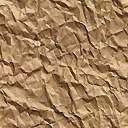 